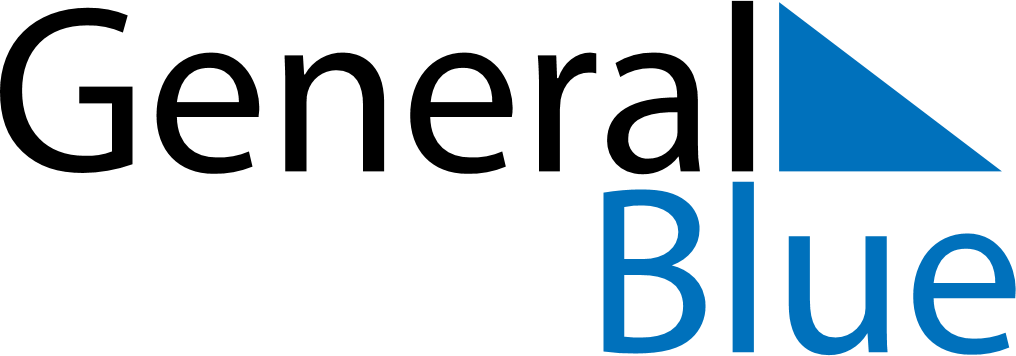 2024 – Q2Brazil  2024 – Q2Brazil  2024 – Q2Brazil  2024 – Q2Brazil  2024 – Q2Brazil  AprilAprilAprilAprilAprilAprilAprilMondayTuesdayWednesdayThursdayFridaySaturdaySunday123456789101112131415161718192021222324252627282930MayMayMayMayMayMayMayMondayTuesdayWednesdayThursdayFridaySaturdaySunday12345678910111213141516171819202122232425262728293031JuneJuneJuneJuneJuneJuneJuneMondayTuesdayWednesdayThursdayFridaySaturdaySunday123456789101112131415161718192021222324252627282930Apr 21: Tiradentes’ DayMay 1: Labour DayMay 12: Mother’s DayMay 30: Corpus ChristiJun 12: Lovers’ Day